Занятие по экологии в первой младшей группе 

Тема: Экологическая сказка «Лиса и ёж»

Цель  : ознакомить детей с природой , с лесом , с обитателями леса . Продолжать учить рассматривать игрушку  , выделяя характерные особенности , обогащать словарь детей , различать по внешнему виду животных , правильно называть их .Донести до детей информацию в игровой доступной форме . Воспитывать интерес к сказкам. Воспитывать доброе отношение к окружающему миру ,через понятное им содержание с помощью игрушек , изображающих живые существа .
Оборудование: ширма, игрушки лиса и ёж, лес, звуки лес.
Ход занятия : Детки , кто это стучит ?(Кукла Маша )Здравствуйте , меня зовут кукла Маша . А давайте мы вместе с вами пойдём погуляем по лесу. (звучит музыка )Детки , посмотрите куда мы пришли ? (в лес )Давайте мы посадим Машу на пенёк , пусть она на нас посмотрит и послушает .Посмотрите , как у нас красиво в лесу , ёлочки растутЁлочки какого цвета ? (зелёного)Правильно , ёлочки зелёного цвета .Гриша , ёлочки какого цвета ? (зелёного )Коля , ёлочки какого цвета ?( зелёного )Молодцы детки .А кто живёт у нас в лесу ? ( ответы детей )Правильно , лиса живёт . ( воспитатель достаёт из- за ели лису ).В рыжим платье из ситца , раскрасавица лисица .Настя , кто это ?(лиса )Катя, кто это? (лиса)Правильно, детки, лиса. Погладьте лисичку, хорошая.Посмотрите, а кто это за другой ёлочкой ? (ёжик)Правильно, детки, ёжик. Ёжик колкий, с головы до ножек.Варя, кто это? (ёжик)Саша, кто это? (ёжик)А ёжик какой ? Потрогайте его. (колючий)Кира, ёжик какой? (колючий)Ой, а Маша хочет что-то сказать !А хотите я вам сказку расскажу?Конечно хотим. (Отвечает воспитатель вместе с детьми)Тогда рассаживаемся по полянке и  вам расскажу сказку «Лиса и ёж». (Сажаю на стульчики полукругом)Сказка начинается (продолжает Маша)«Лиса и ёж»В лесу жила лисичка, рыжая сестричка. Лисичка гуляла по лесу и песенки пела. Гуляла она, гуляла и увидела по дорожке катится колобок. -Здравствуй, колобок. – говорит лиса.-Здравствуй, лиса. – говорит колобок. -Ой, колобок, только ты такой необычный, не похож ты на колобка – продолжает лиса.- Какой-то ты серый, ты наверное в печи подгорел? Интересно, кто тебя такого испек?- Лиса, ты что, я не горелый и в печи меня не пекли.Лиса хитро подошла к нему, наклонилась, схватила на язык колобка и укололась.  - Что это? – испугалась лиса. Почему ты такой колючий? А колобок посмеялся.- Ты, лисичка-сестричка, меня не ешь, не трогай, ведь я колючий ёжик. (Ёжик  смеётся ха-ха) и покатился дальше.А лиса за язык схватилась и рыдает.Вот так ёжик в лесу встретился с лисой. И в следующий раз лиса встретив настоящего колобка, побоялась его съесть. Вот и сказки конец, а кто слушал – молодец !-Ребята, засиделись мы в лесу. (Говорит воспитатель)-Маша, пойдём домой.- Пойдёмте. (Играет музыка и дети отправляются обратно в путь)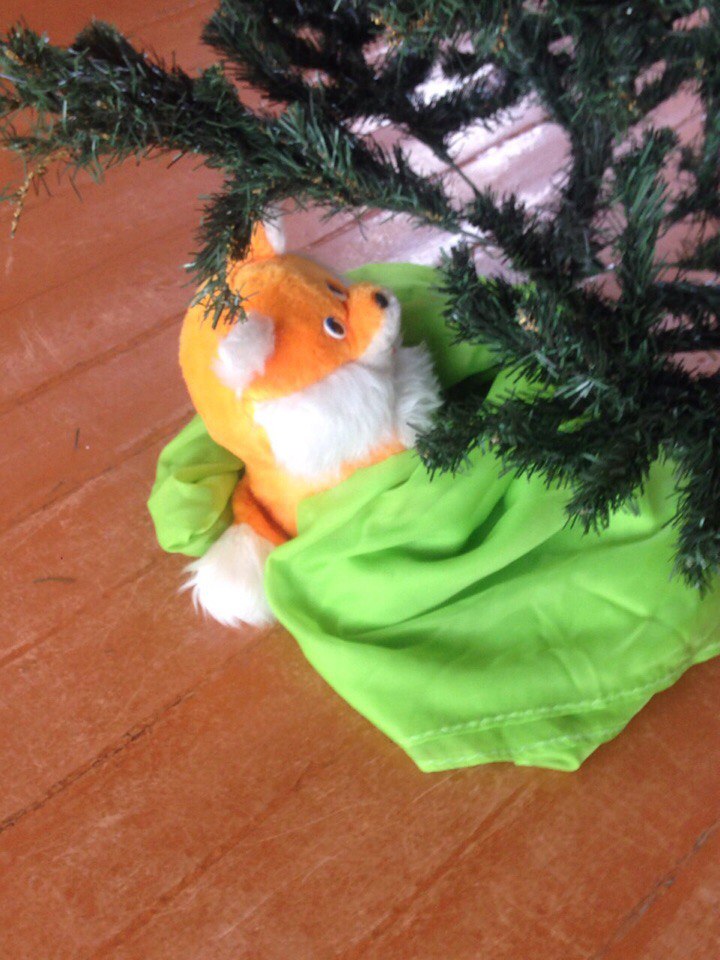 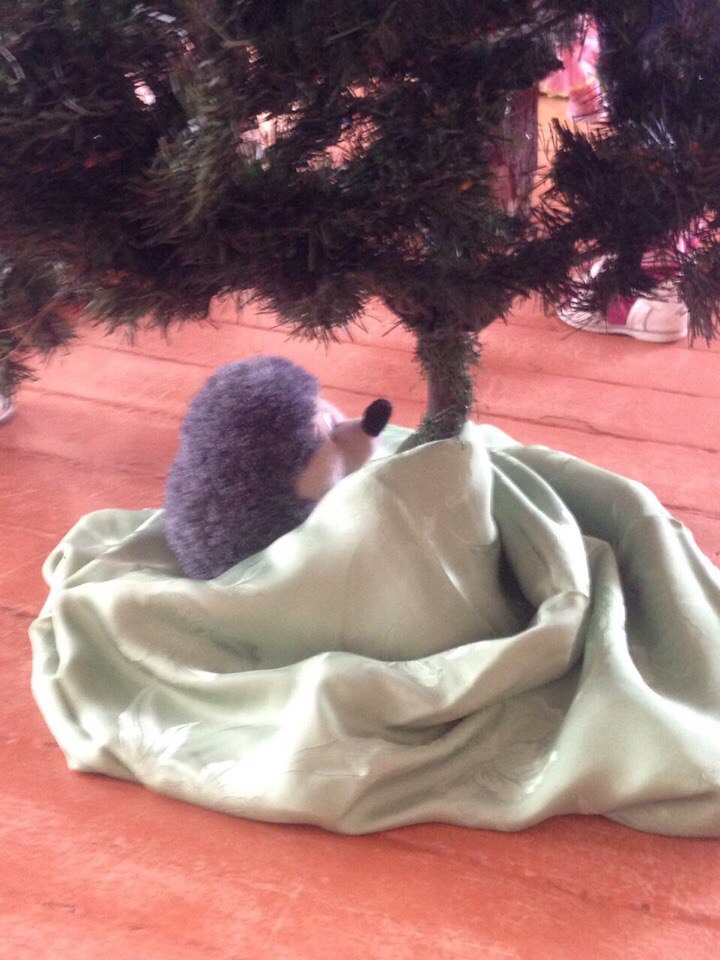 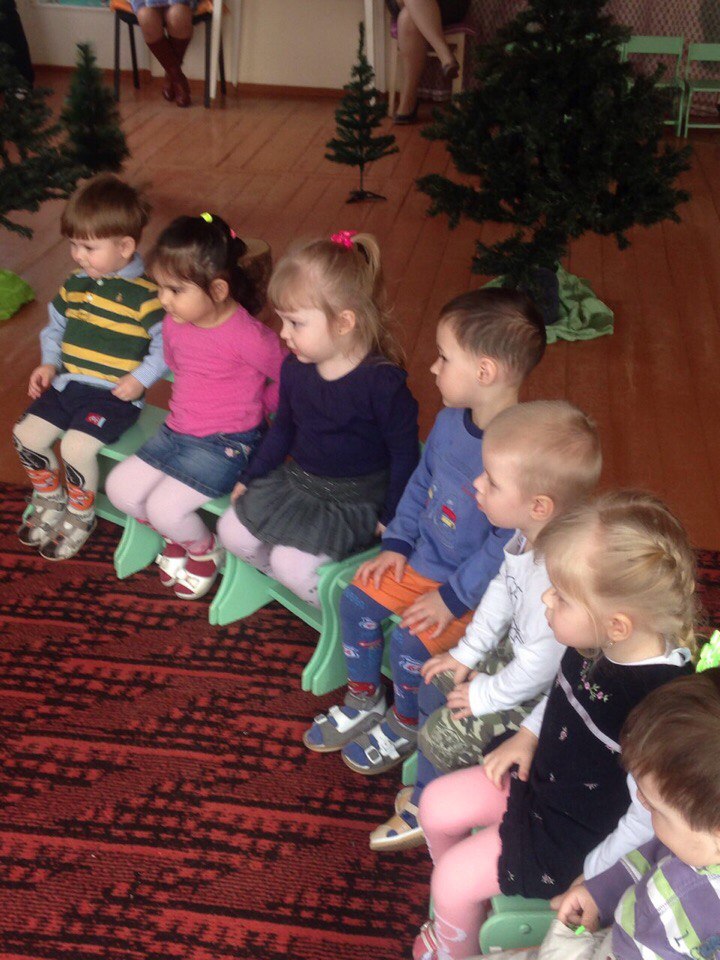 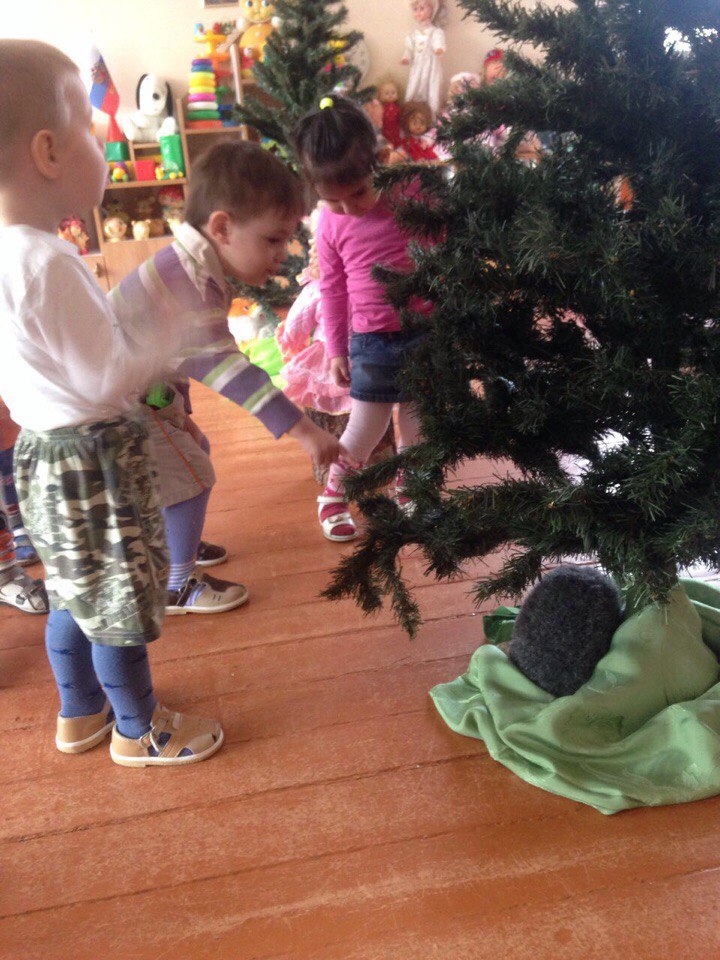 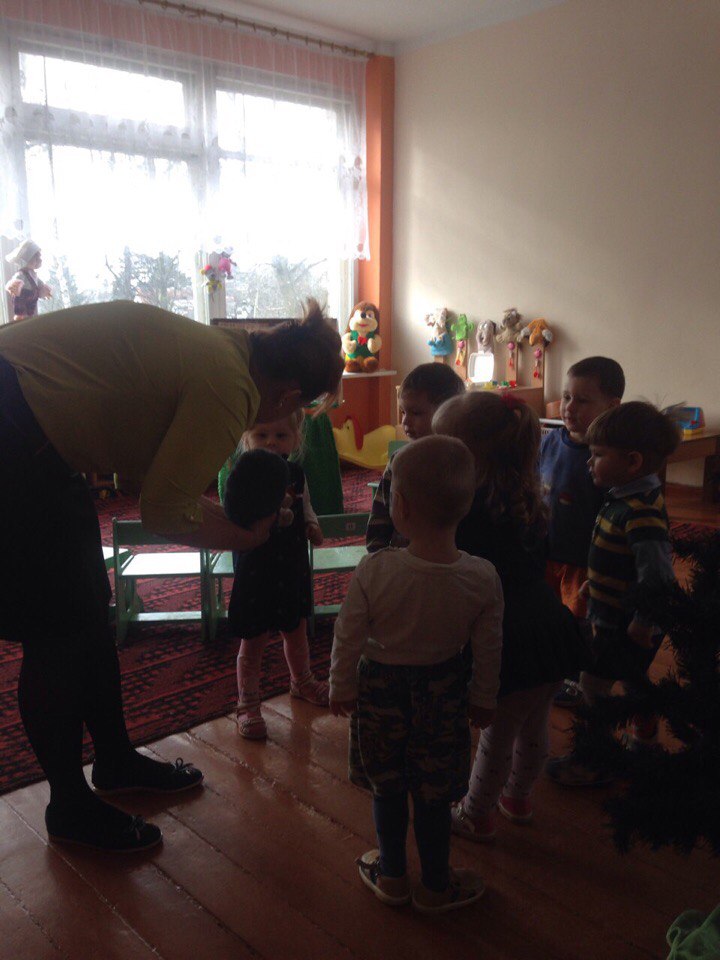 